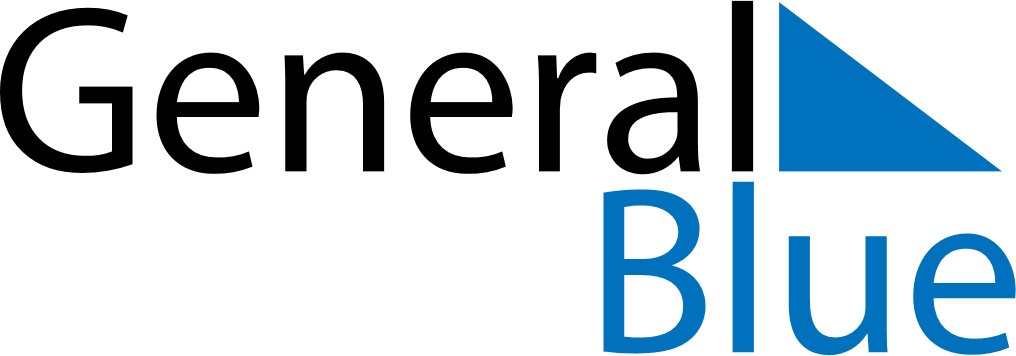 July 2022July 2022July 2022July 2022July 2022July 2022BahrainBahrainBahrainBahrainBahrainBahrainSundayMondayTuesdayWednesdayThursdayFridaySaturday123456789Arafat DayFeast of the Sacrifice (Eid al-Adha)101112131415161718192021222324252627282930Islamic New Year31NOTES